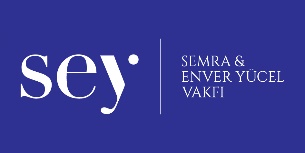 KONU		            : Tasarım ElemanlarıETKİNLİK ADI	:  Graffity İsim TasarımıKADEME		: ORTAOKUL 5.SINIFAMAÇ		: Graffitty sanatını anlayıp, tanıyıp örnekleri inceleyerek ünlü sanatçıları tanıyarak kendi eserimizi üretmek .MALZEMELER	: *Resim kağıdı *Keçeli kalem*Resim kalemiAÇIKLAMA		: Graffitty sanatı hakkında bilgi verilir. Kağıt yatay tutularak öğrencilerden kendi isimlerini resimlerle harfleri deforme edip  boyutlandırarak, keçeli kalemlerle renklendirmeleri istenir. En son üç boyut etkisi yaratabilmeleri için gölgelendirme tekniği anlatılarak çalışmayı tamamlamaları sağlanır.  .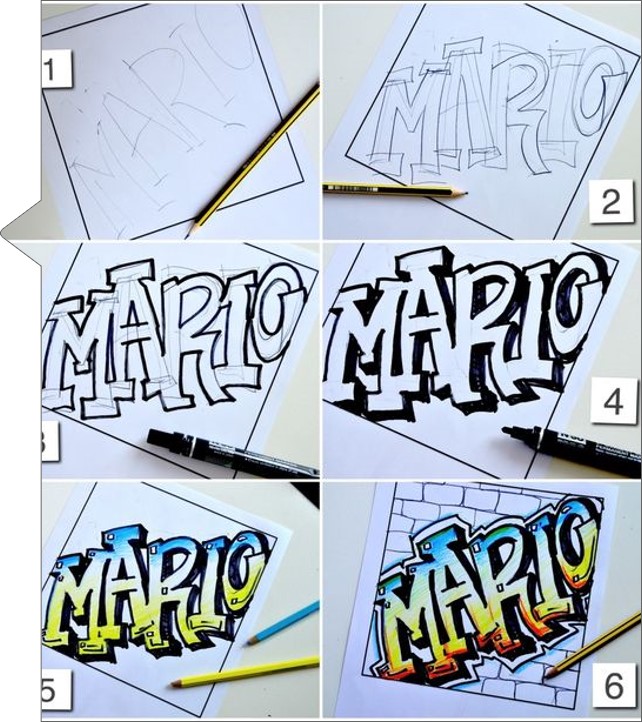 